FORMATTING ECAMS BUDGET AND INVOICE TEMPLATES(**Please contact ECAMS.Support@energy.ca.gov if you have any questions, or run into any problems.**)PURPOSE:The purpose of this document is to provide instructions and reference settings for consistently formatting the ECAMS budget and invoice templates, if required.  The formatting instructions support consistent formatting for print settings, ensuring efficient navigation of the templates for the user, and restricting editing to the templates in order to preserve the accuracy and functionality of the templates. PRINT TITLE ROWS:Settings for resetting the “Print Titles” rows, per template, per tab, for proper printing to PDF (with page viewing scale in parenthesis, when required): PROPOSAL BUDGET“Instructions” tab:  No “Print Titles” rows“Category Budget” tab (70%):  No “Print Titles” rows“Direct Labor” tab:  No “Print Titles” rows“Fringe Benefits” tab:  “Print Titles” row(s):  row 5“Travel” tab:  “Print Titles” row(s):  row 5“Equipment” tab:  “Print Titles” row(s):  row 5“Materials & Misc.” tab:  “Print Titles” row(s):  row 5“Subrecipients & Vendors” tab:  No “Print Titles” rows“Indirect Costs & Profit” tab:  No “Print Titles” rows“Lists” tab (hidden):  No “Print Titles” rowsBUDGET WORKSHEET“Instructions” tab:  No “Print Titles” rows“Category Budget” tab (70%):  No “Print Titles” rows“Direct Labor” tab:  No “Print Titles” rows“Fringe Benefits” tab:  “Print Titles” row(s):  row 5“Travel” tab:  “Print Titles” row(s):  row 5“Equipment” tab:  “Print Titles” row(s):  row 5“Materials & Misc.” tab:  “Print Titles” row(s):  row 5“Subrecipients & Vendors” tab:  No “Print Titles” rows“Indirect Costs & Profit” tab:  No “Print Titles” rows“Lists” tab (hidden):  No “Print Titles” rowsAGREEMENT BUDGET“Instructions” tab:  No “Print Titles” rows“Category Budget” tab (70%):  No “Print Titles” rows“Direct Labor” tab:  No “Print Titles” rows“Fringe Benefits” tab:  No “Print Titles” rows“Travel” tab:  No “Print Titles” rows“Equipment” tab:  “Print Titles” row(s):  row 5“Materials & Misc.” tab:  No “Print Titles” rows“Subrecipients & Vendors” tab:  No “Print Titles” rows“Indirect Costs & Profit” tab:  No “Print Titles” rows“Budget Updates” tab:  “Print Titles” row(s):  row 5 to 7“Lists” tab (hidden):  No “Print Titles” rowsTRAINING INVOICE“Instructions” tab:  No “Print Titles” rows“Invoice Payment Cover Sheet” tab:  No “Print Titles” rows“Invoice Summary” tab:  No “Print Titles” rows“DL & FB” tab:  No “Print Titles” rows“Travel” tab:  “Print Titles” row(s):  row 4“Equipment” tab:  “Print Titles” row(s):  rows 4 to 5“Materials & Miscellaneous” tab:  “Print Titles” row(s):  rows 4 to 5“Subs & Vendors” tab:  No “Print Titles” rows“Indirect Costs & Profit” tab:  No “Print Titles” rows“Lists” tab (hidden):  No “Print Titles” rowsSTANDARD INVOICE“Instructions” tab:  No “Print Titles” rows“Invoice Payment Cover Sheet” tab:  No “Print Titles” rows“Invoice Summary” tab:  No “Print Titles” rows“Equipment” tab:  “Print Titles” row(s):  rows 4 to 5“Materials & Miscellaneous” tab:  “Print Titles” row(s):  rows 4 to 5“Subs & Vendors” tab:  No “Print Titles” rows“Lists” tab (hidden):  No “Print Titles” rowsHIDDEN ROWS:Settings for resetting the hidden rows when preparing templates for distribution (i.e., posting), per template, per tab, for proper printing to PDF (with page viewing scale in parenthesis, when required): PROPOSAL BUDGET“Instructions” tab:  No hidden rows“Category Budget” tab (70%):  No hidden rows“Direct Labor” tab:  hide rows 17-106 and 121-210“Fringe Benefits” tab:  hide rows 16-105“Travel” tab:  hide rows 16-55“Equipment” tab:  hide rows 16-207“Materials & Misc.” tab:  hide rows 16-207“Subrecipients & Vendors” tab:  hide rows 17-56 and 71-110“Indirect Costs & Profit” tab:  hide rows 22-147“Lists” tab (hidden):  No hidden rowsBUDGET WORKSHEET“Instructions” tab:  No hidden rows“Category Budget” tab (70%):  No hidden rows“Direct Labor” tab:  hide rows 17-106 and 121-210“Fringe Benefits” tab:  hide rows 16-105“Travel” tab:  hide rows 16-55“Equipment” tab:  hide rows 16-207“Materials & Misc.” tab:  hide rows 16-207“Subrecipients & Vendors” tab:  hide rows 17-56 and 71-110“Indirect Costs & Profit” tab:  hide rows 22-147“Lists” tab (hidden):  No hidden rowsAGREEMENT BUDGET“Instructions” tab:  No hidden rows“Category Budget” tab (70%):  No hidden rows“Direct Labor” tab:  No hidden rows“Fringe Benefits” tab:  No hidden rows“Travel” tab:  No hidden rows“Equipment” tab:  hide rows 16-207“Materials & Misc.” tab:  No hidden rows“Subrecipients & Vendors” tab:  hide rows 17-56 and 71-110“Indirect Costs & Profit” tab:  No hidden rows“Budget Updates” tab:  hide rows 128-607“Lists” tab (hidden):  No hidden rowsTRAINING INVOICE“Instructions” tab:  No hidden rows“Invoice Payment Cover Sheet” tab:  No hidden rows“Invoice Summary” tab:  No hidden rows“DL & FB” tab:  hide rows 21-105 and 125-209“Travel” tab:  hide rows 15-54“Equipment” tab:  hide rows 16-207“Materials & Miscellaneous” tab:  hide rows 16-207“Subs & Vendors” tab:  hide rows 22-105 and 127-210“Indirect Costs & Profit” tab:  hide rows 20-145“Lists” tab (hidden):  No hidden rowsSTANDARD INVOICE“Instructions” tab:  No hidden rows“Invoice Payment Cover Sheet” tab:  No hidden rows“Invoice Summary” tab:  No hidden rows“Equipment” tab:  hide rows 16-207“Materials & Miscellaneous” tab:  hide rows 16-207“Subs & Vendors” tab:  hide rows 22-105 and 127-210“Lists” tab (hidden):  No hidden rowsPAGE PRINT SETTINGS:Settings for resetting the tabs for proper printing to PDF, per template, per tab (with page viewing scale in parenthesis, when required): PROPOSAL BUDGET“Instructions” tab:  Portrait print;  print scale:  fit to:  1 page wide, by 20 pages tall“Category Budget” tab (70%):  Portrait print;  print scale:  fit to:  1 page wide, by 1 page tall“Direct Labor” tab:  Portrait print;  print scale:  fit to:  1 page wide, by 20 pages tall“Fringe Benefits” tab:  Landscape print;  print scale:  fit to:  1 page wide, by 20 pages tall“Travel” tab:  Landscape print;  print scale:  fit to:  1 page wide, by 20 pages tall“Equipment” tab:  Landscape print;  print scale:  fit to:  1 page wide, by 20 pages tall“Materials & Misc.” tab:  Landscape print;  print scale:  fit to:  1 page wide, by 20 pages tall“Subrecipients & Vendors” tab:  Landscape print;  print scale:  fit to:  1 page wide, by 20 pages tall“Indirect Costs & Profit” tab:  Landscape print;  print scale:  fit to:  1 page wide, by 20 pages tall“Lists” tab (hidden):  Portrait print;  print scale:  fit to:  1 page wide, by 20 pages tallBUDGET WORKSHEET“Instructions” tab:  Portrait print;  print scale:  fit to:  1 page wide, by 20 pages tall“Category Budget” tab (70%):  Portrait print;  print scale:  fit to:  1 page wide, by 1 page tall“Direct Labor” tab:  Landscape print;  print scale:  fit to:  1 page wide, by 20 pages tall“Fringe Benefits” tab:  Landscape print;  print scale:  fit to:  1 page wide, by 20 pages tall“Travel” tab:  Landscape print;  print scale:  fit to:  1 page wide, by 20 pages tall“Equipment” tab:  Landscape print;  print scale:  fit to:  1 page wide, by 20 pages tall“Materials & Misc.” tab:  Landscape print;  print scale:  fit to:  1 page wide, by 20 pages tall“Subrecipients & Vendors” tab:  Landscape print;  print scale:  fit to:  1 page wide, by 20 pages tall“Indirect Costs & Profit” tab:  Landscape print;  print scale:  fit to:  1 page wide, by 20 pages tall“Lists” tab (hidden):  Portrait print;  print scale:  fit to:  1 page wide, by 20 pages tallAGREEMENT BUDGET“Instructions” tab:  Portrait print;  print scale:  fit to:  1 page wide, by 20 pages tall“Category Budget” tab (70%):  Portrait print;  print scale:  fit to:  1 page wide, by 1 page tall“Direct Labor” tab:  Portrait print;  print scale:  fit to:  1 page wide, by 20 pages tall“Fringe Benefits” tab:  Portrait print;  print scale:  fit to:  1 page wide, by 20 pages tall“Travel” tab:  Portrait print;  print scale:  fit to:  1 page wide, by 20 pages tall“Equipment” tab:  Landscape print;  print scale:  fit to:  1 page wide, by 20 pages tall“Materials & Misc.” tab:  Portrait print;  print scale:  fit to:  1 page wide, by 20 pages tall“Subrecipients & Vendors” tab:  Landscape print;  print scale:  fit to:  1 page wide, by 20 pages tall“Indirect Costs & Profit” tab:  Portrait print;  print scale:  fit to:  1 page wide, by 20 pages tall“Budget Updates” tab:  Landscape print;  print scale:  fit to:  1 page wide, by 20 pages tall“Lists” tab (hidden):  Portrait print;  print scale:  fit to:  1 page wide, by 20 pages tallTRAINING INVOICE“Instructions” tab:  Portrait print;  print scale:  fit to:  1 page wide, by 20 pages tall“Invoice Payment Cover Sheet” tab:  Portrait print;  print scale:  fit to:  1 page wide, by 1 page tall“Invoice Summary” tab:  Portrait print;  print scale:  fit to:  1 page wide, by 1 page tall“DL & FB” tab:  Landscape print;  print scale:  fit to:  1 page wide, by 20 pages tall“Travel” tab:  Portrait print;  print scale:  fit to:  1 page wide, by 20 page tall“Equipment” tab:  Landscape print;  print scale:  fit to:  1 page wide, by 20 pages tall“Materials & Miscellaneous” tab:  Landscape print;  print scale:  fit to:  1 page wide, by 20 pages tall“Subs & Vendors” tab:  Landscape print;  print scale:  fit to:  1 page wide, by 20 page tall“Indirect Costs & Profit” tab:  Landscape print;  print scale:  fit to:  1 page wide, by 20 pages tall“Lists” tab (hidden):  Portrait print;  print scale:  fit to:  1 page wide, by 20 pages tallSTANDARD INVOICE“Instructions” tab:  Portrait print;  print scale:  fit to:  1 page wide, by 20 pages tall“Invoice Payment Cover Sheet” tab:  Portrait print;  print scale:  fit to:  1 page wide, by 1 page tall“Invoice Summary” tab:  Portrait print;  print scale:  fit to:  1 page wide, by 1 page tall“Equipment” tab:  Landscape print;  print scale:  fit to:  1 page wide, by 20 pages tall“Materials & Miscellaneous” tab:  Landscape print;  print scale:  fit to:  1 page wide, by 20 pages tall“Subs & Vendors” tab:  Landscape print;  print scale:  fit to:  1 page wide, by 20 pages tall“Lists” tab (hidden):  Portrait print;  print scale:  fit to:  1 page wide, by 20 pages tallSCROLLING:Settings for resetting the file freeze pane (scrolling) selection, per template, per tab (with page viewing scale in parenthesis, when required): PROPOSAL BUDGET“Instructions” tab:  Freeze at cell A3“Category Budget” tab (70%):  Freeze at cell A9“Direct Labor” tab:  Freeze at cell A7“Fringe Benefits” tab:  Freeze at cell A6“Travel” tab:  Freeze at cell B6“Equipment” tab:  Freeze at cell B6“Materials & Misc.” tab:  Freeze at cell B6“Subrecipients & Vendors” tab:  Freeze at cell B7“Indirect Costs & Profit” tab:  Freeze at cell C8“Lists” tab (hidden):  Freeze at cell A3BUDGET WORKSHEET“Instructions” tab:  Freeze at cell A3“Category Budget” tab (70%):  Freeze at cell A9“Direct Labor” tab:  Freeze at cell A7“Fringe Benefits” tab:  Freeze at cell A6“Travel” tab:  Freeze at cell B6“Equipment” tab:  Freeze at cell B6“Materials & Misc.” tab:  Freeze at cell B6“Subrecipients & Vendors” tab:  Freeze at cell B7“Indirect Costs & Profit” tab:  Freeze at cell C8“Lists” tab (hidden):  Freeze at cell A3AGREEMENT BUDGET“Instructions” tab:  Freeze at cell A3“Category Budget” tab (70%):  Freeze at cell A9“Direct Labor” tab:  Freeze pane NOT used“Fringe Benefits” tab:  Freeze pane NOT used“Travel” tab:  Freeze pane NOT used“Equipment” tab:  Freeze at cell B6“Materials & Misc.” tab:  Freeze pane NOT used“Subrecipients & Vendors” tab:  Freeze at cell B7“Indirect Costs & Profit” tab:  Freeze pane NOT used“Budget Updates” tab:  Freeze at cell D8“Lists” tab (hidden):  Freeze at cell A3TRAINING INVOICE“Instructions” tab:  Freeze at cell A3“Invoice Payment Cover Sheet” tab:  Freeze pane NOT used“Invoice Summary” tab:  Freeze pane NOT used“DL & FB” tab:  Freeze at cell C6“Travel” tab:  Freeze at cell B5“Equipment” tab:  Freeze at cell B6“Materials & Miscellaneous” tab:  Freeze at cell B6“Subs & Vendors” tab:  Freeze at cell C6“Indirect Costs & Profit” tab:  Freeze at cell C6“Lists” tab (hidden):  Freeze at cell A3STANDARD INVOICE“Instructions” tab:  Freeze at cell A3“Invoice Payment Cover Sheet” tab:  Freeze pane NOT used“Invoice Summary” tab:  Freeze pane NOT used“Equipment” tab:  Freeze at cell B6“Materials & Miscellaneous” tab:  Freeze at cell B6“Subs & Vendors” tab:  Freeze at cell C6“Lists” tab (hidden):  Freeze at cell A3RESTRICTED EDITING:Settings for locking tabs and workbooks, per template, per tab (this section is intended for use by the ECAMS team, but is also provided here as a reference for the user): MS EXCEL FILE LOCKING INSTRUCTIONS:Use on all worksheets (tabs) and workbooks (files): Allows rows to be unhidden, hidden, and resizing of rows and columns.  Does not allow formatting of cells. Headers and footers can be revised and printing preference (scaling, etc.) can be changed. Pictures can be pasted or inserted for adding stuff like company logos.All of the selections that should be made when restricting editing to an ECAMS budget or invoice template are listed below, for reference.  See screen shots below for details.“Protect Sheet” window selections:Protect worksheet and contents of locked cellsSelect locked cellsSelect unlocked cellsFormat columnsFormat rowsEdit objectsEdit scenarios“Protect Structure and Windows” window selections:Structure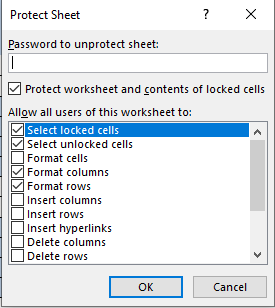 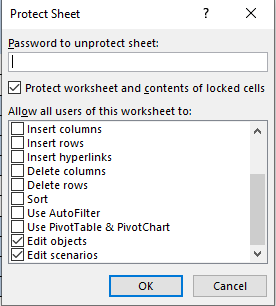 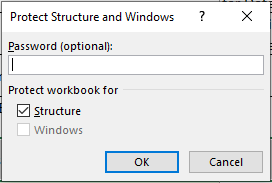 PROPOSAL BUDGET“Instructions” tab:  Applied“Category Budget” tab (70%):  Applied“Direct Labor” tab:  Applied“Fringe Benefits” tab:  Applied“Travel” tab:  Applied“Equipment” tab:  Applied“Materials & Misc.” tab:  Applied“Subrecipients & Vendors” tab:  Applied“Indirect Costs & Profit” tab:  Applied“Lists” tab (hidden):  AppliedWorkbook protection:  AppliedBUDGET WORKSHEET“Instructions” tab:  Applied“Category Budget” tab (70%):  Applied“Direct Labor” tab:  Applied“Fringe Benefits” tab:  Applied“Travel” tab:  Applied“Equipment” tab:  Applied“Materials & Misc.” tab:  Applied“Subrecipients & Vendors” tab:  Applied“Indirect Costs & Profit” tab:  Applied“Lists” tab (hidden):  AppliedWorkbook protection:  AppliedAGREEMENT BUDGET“Instructions” tab:  Applied“Category Budget” tab (70%):  Applied“Direct Labor” tab:  Applied“Fringe Benefits” tab:  Applied“Travel” tab:  Applied“Equipment” tab:  Applied“Materials & Misc.” tab:  Applied“Subrecipients & Vendors” tab:  Applied“Indirect Costs & Profit” tab:  Applied“Budget Updates” tab:  Applied“Lists” tab (hidden):  AppliedWorkbook protection:  AppliedTRAINING INVOICE“Instructions” tab:  Applied“Invoice Payment Cover Sheet” tab:  Applied“Invoice Summary” tab:  Applied“DL & FB” tab:  Applied“Travel” tab:  Applied“Equipment” tab:  Applied“Materials & Miscellaneous” tab:  Applied“Subs & Vendors” tab:  Applied“Indirect Costs & Profit” tab:  Applied“Lists” tab (hidden):  AppliedWorkbook protection:  AppliedSTANDARD INVOICE“Instructions” tab:  Applied“Invoice Payment Cover Sheet” tab:  Applied“Invoice Summary” tab:  Applied“Equipment” tab:  Applied“Materials & Miscellaneous” tab:  Applied“Subs & Vendors” tab:  Applied“Lists” tab (hidden):  AppliedWorkbook protection:  Applied